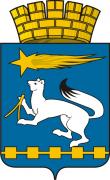 АДМИНИСТРАЦИЯ ГОРОДСКОГО ОКРУГА НИЖНЯЯ САЛДАП О С Т А Н О В Л Е Н И Е22.01.2015                                                                             № 15Нижняя СалдаОб утверждении плана работы межведомственной санитарно – противоэпидемической комиссии при администрации городского округа Нижняя Салда на 2015 годВ целях оперативного решения вопросов организации мероприятий по профилактике и предупреждению эпидемического распространения инфекционных заболеваний, на основании Устава городского округа Нижняя Салда, администрация городского округа Нижняя Салда       ПОСТАНОВЛЯЕТ:1. Утвердить план работы межведомственной                                    санитарно – противоэпидемической комиссии при администрации городского округа Нижняя Салда на 2015 год (прилагается).2.Настоящее постановление опубликовать в газете «Городской вестник - Нижняя Салда» и разместить на официальном сайте городского округа Нижняя Салда.3. Контроль над исполнением настоящего постановления возложить на заместителя главы администрации Третьякову О.В.Глава администрации городского округа                                                                             С.Н. ГузиковУтвержденпостановлением администрациигородского округа Нижняя Салдаот  22.01. 2015   № 15План работы межведомственной санитарно – противоэпидемической комиссии при администрации городского округа Нижняя Салдана 2015 год№ п/пПовестка дняДата проведенияИсполнители1.1. Профилактика социально – значимых заболеваний (ВИЧ, гемоконтактные гепатиты, туберкулез)2. Профилактика клещевых инфекций, природно – очаговых заболеваний 1 квартал 2015 годаГБУЗ СО «Нижнесалдинская центральная городская больница»ФГУЗ МСЧ № 121 ФМБА РоссииУправление образования администрации городского округа Нижняя СалдаМежведомственная комиссия2.1. Профилактика инфекций, передающихся фекально-оральным механизмом передачи2. Паразитарные заболевания2 квартал 2015 годаГБУЗ СО «Нижнесалдинская центральная городская больница»ФГУЗ МСЧ № 121 ФМБА РоссииМежведомственная комиссия3.1.Организация иммунопрофилактики инфекционных заболеваний2. Организация мероприятий по дезинфекции, дезинсекции, дератизации профилактической и в очагах инфекционных заболеваний3 квартал 2015 годаГБУЗ СО «Нижнесалдинская центральная городская больница»ФГУЗ МСЧ № 121 ФМБА РоссииМежведомственная комиссия4.1.  Профилактика острых респираторных заболеваний и гриппа2. Профилактика инфекционных заболеваний, требующих проведения мероприятий по санитарной охране территории РФ (чума, холера, полиомиелит, грипп, вызванный новым подтипом, менингококковая инфекция, малярия, лихорадка Западного Нила и др.)4 квартал 2015 годаГБУЗ СО «Нижнесалдинская центральная городская больница»ФГУЗ МСЧ № 121 ФМБА РоссииМежведомственная комиссия